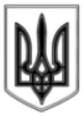 ЛИСИЧАНСЬКА МІСЬКА РАДАВИКОНАВЧИЙ КОМІТЕТРІШЕННЯ19.02.2019				м. Лисичанськ 			№ 86Про внесення змін до номенклатури та обсягу місцевого матеріального резерву для здійснення  заходів, спрямованих на запобігання і ліквідацію наслідків надзвичайних ситуацій та надання термінової допомоги постраждалому населенню мм. Лисичанськ, Новодружеськ, Привілля	З метою запобігання і ліквідації наслідків надзвичайних ситуацій на території міста, відповідно до пп.15 п.2 ст.19, ст.98 Кодексу цивільного захисту України, на виконання постанови Кабінету Міністрів України від 30.09.2015р. №775 «Про затвердження Порядку створення та використання матеріальних резервів для запобігання і ліквідації наслідків надзвичайних ситуацій» та протокольного доручення від 07.12.2018 під головуванням в.о. обласної державної адміністрації-керівника обласної військово-цивільної адміністрації Філя С.О. питання ІІІ пункт 2, керуючись ст. 36 п.3, ст.40 Закону України «Про місцеве самоврядування в Україні», виконавчий комітет Лисичанської міської радиВИРІШИВ:	1. Внести зміни до номенклатури та обсягу місцевого матеріального резерву для здійснення заходів, спрямованих на запобігання і ліквідацію наслідків надзвичайних ситуацій та надання термінової допомоги постраждалому населенню мм. Лисичанськ, Новодружеськ, Привілля, затвердженої рішенням виконавчого комітету від 06.11.2018 №673 та затвердити її в новій редакції (додається).	2. Додаток до рішення виконкому Лисичанської міської ради від 06.11.2018 № 673  вважати таким, що втратив  чинність.	3. Відділу з питань внутрішньої політики, зв’язку з громадськістю та засобами масової інформації міської ради забезпечити оприлюднення даного рішення на офіційному сайті Лисичанської міської ради.  	4. Контроль за організацією виконання цього рішення покласти на керуючого справами (секретар) виконавчого комітету Савченка О.О.Міський голова							С.ШИЛІНДодатокдо рішення виконавчого комітету                                                      від  19.02.2019 № 86Номенклатура та обсяг місцевого матеріального резерву для здійснення заходів, спрямованих на запобігання і ліквідацію наслідків надзвичайних ситуацій та надання термінової допомоги постраждалому населенню мм. Лисичанськ, Новодружеськ, ПривілляКеруючий справами (секретар)виконавчого комітету							О. САВЧЕНКО	Начальник відділу мобілізаційної,режимно-секретної роботи та   цивільного захисту                                                                 В. АГАФОНОВ№з/пНайменування матеріальних цінностейОдиниця виміруКількістьматеріальнихзасобівОрієнтовнавартість,(тис.грн.)Примітки123456 І Будівельні матеріали І Будівельні матеріали І Будівельні матеріали І Будівельні матеріали І Будівельні матеріали1Пиломатеріали (дошка,брус тощо) м3172Шифер 8-хвильовийлист1503Цвяхи шиферні 100ммкг104Цвяхи  70ммкг255Цвяхи 100ммкг256Цвяхи 150ммкг257Цвяхи 200ммкг258Цегла силікатнийшт.15009Тканина азбестоватис.м1,010Мішок поліпропіленовийтис.шт1,011Руберойд 10мрулон5012Фундаментні блоки шт.100ІІ Пально-мастильні матеріалиІІ Пально-мастильні матеріалиІІ Пально-мастильні матеріалиІІ Пально-мастильні матеріалиІІ Пально-мастильні матеріали1БензинТн52Дизельне пальнеТн5ІІІ Лікарські засобиІІІ Лікарські засобиІІІ Лікарські засобиІІІ Лікарські засобиІІІ Лікарські засоби1Комплект медикаментів:-ДК 021:2015: Фармацевтична продукція 33600000-6 – 21п.-ДК 021:2015:33140000-3 – Медичні матеріали – 12п.шт.1Згідно договору від 14.02.17 №30IV Речове майноIV Речове майноIV Речове майноIV Речове майноIV Речове майно1Ліжко - розкладачкашт.5002Матрац шт.5003Ковдра шт.5004Подушка шт.5005Постільна білизнашт.500V Засоби енергозабезпеченняV Засоби енергозабезпеченняV Засоби енергозабезпеченняV Засоби енергозабезпеченняV Засоби енергозабезпечення1Бензинові електрогенератори  5кВтшт.52Дизельний електрогенератор   5кВтшт.5VI Аварійно-рятувальне обладнанняVI Аварійно-рятувальне обладнанняVI Аварійно-рятувальне обладнанняVI Аварійно-рятувальне обладнанняVI Аварійно-рятувальне обладнанняVI Аварійно-рятувальне обладнання1Бензопила STIHL MS 461шт.32Мотопомпа DAISHIN SCR-80HXшт.13Ліхтар електричний груповий                        M-RESCUER MR-200шт.84Ручний комбінований ствол PROTEK-366 шт.25Рятувальна мотузка МПР-30 шт.3VII Засоби зв’язкуVII Засоби зв’язкуVII Засоби зв’язкуVII Засоби зв’язкуVII Засоби зв’язкуVII Засоби зв’язку1Переносна радіостанціяBAOFENG UV-5Rшт.8